Belair Primary SchoolGame Location Frank Smith Park, Magarey Road, Coromandel Valley(Note: Not at our school!)Parking around the oval and off to the side of the trackThe entry gate to Frank Smith Park gets locked at the completion of the matches so remember to move out promptly Coordinator – Adam ThompsonEMAIL – adam@torgan.com.au   |   PHONE  0413 859 392Game Times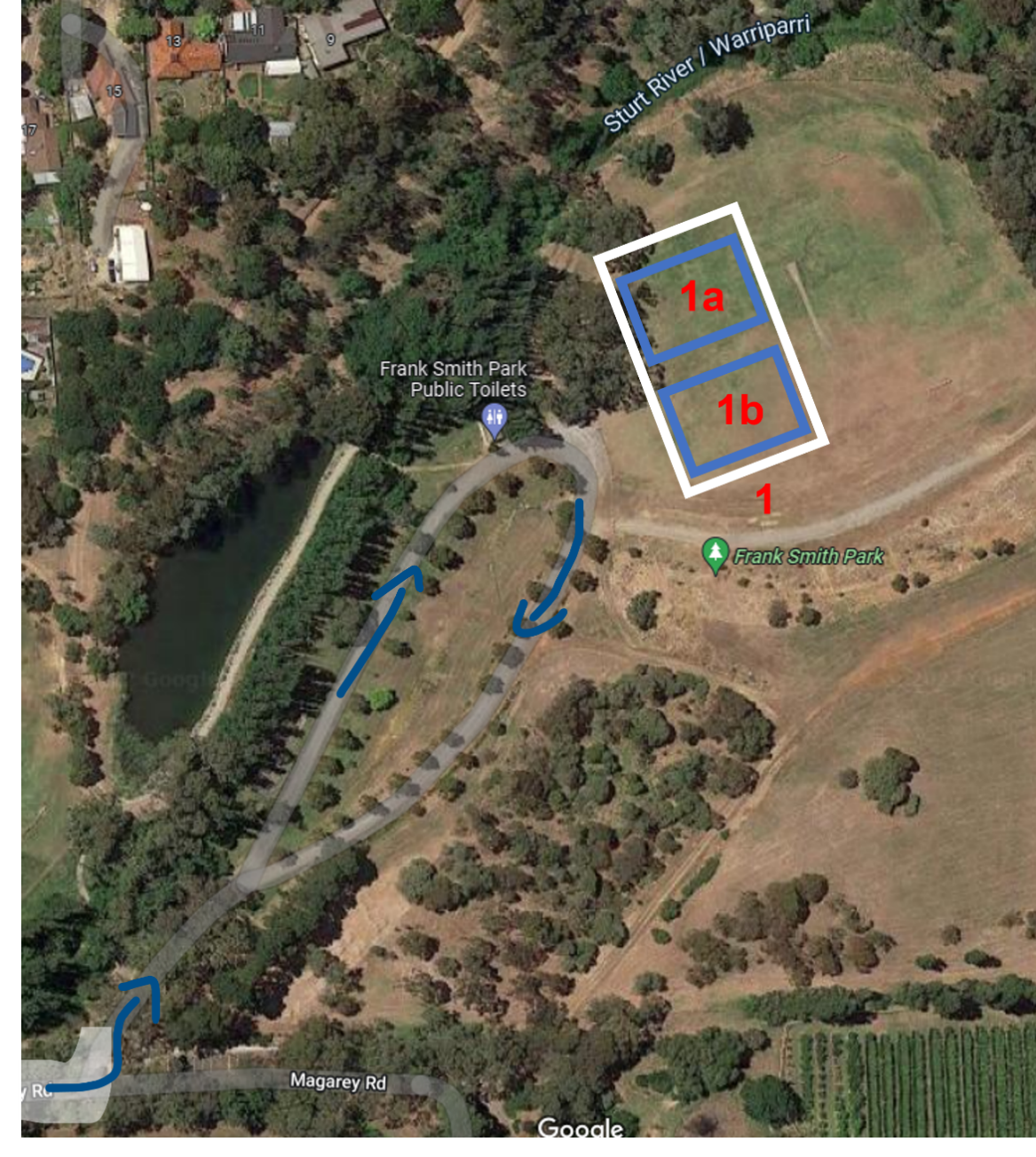 GRADETIMEPITCHUnder 89:001aUnder 99:001bUnder 1010:001Senior11:001